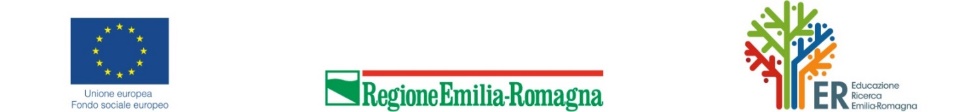 La gestione 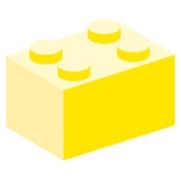 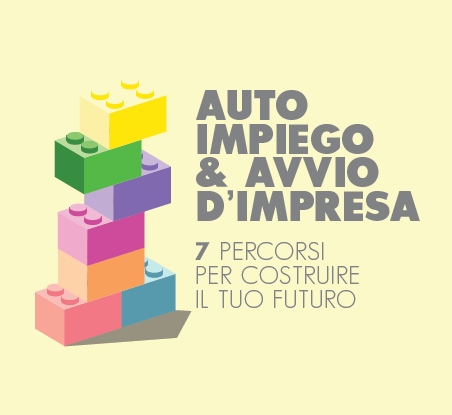 economico finanziariaFORMAZIONE PER L'AUTOIMPIEGO E L'AVVIO DI IMPRESA NEL TERRITORIO DI REGGIO EMILIAOperazione  Rif. PA 2017-8593/RER approvata con DGR 2156/2017del 20/12/2017 co-finanziata dal Fondo sociale europeo PO 2014-2020 Regione Emilia-Romagna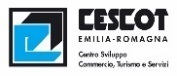 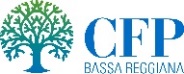 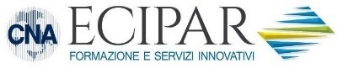 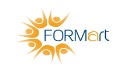 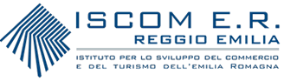 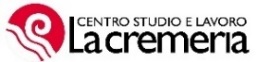 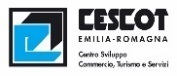 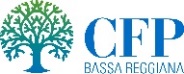 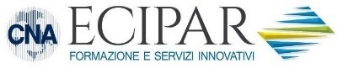 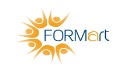 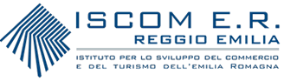 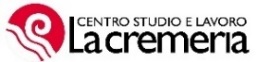 Le principali tecniche di gestione economico finanziaria di un’attività d’impresa e di lavoro autonomo per una  sana gestione aziendaleCONTENUTIPianificazione economico finanziaria della nuova impresaBudgetingGli investimenti: tecnologie, strutture e impiantiIl sistema del credito per la nuova impresa: gli strumenti finanziari adatti per ogni investimentoAgevolazioni per imprese e microimprese: i consorzi fidiOpportunità di accesso a incentivi pubblici per l’avvio d’impresaCrowdfundingBusiness Angels e Venture CapitalMETODOLOGIA DIDATTICASotto la guida di docenti esperti, potrai esercitarti sui casi reali, approfondire il tuo progetto di impresa e “imparare facendo”.REQUISITI RICHIESTIPersone interessate ad avviare un’impresa o al lavoro autonomo.DEVI ANCHE SAPERE CHEIl corso fa parte di un pacchetto di proposte collegate tra loro, per fornirti risposte su tutte le problematiche da affrontare nel fare impresa.Puoi frequentare uno o più corsi, combinandoli tra loro secondo le tue esigenze e lo stato di avanzamento della tua idea imprenditoriale (fino ad un massimo di 56 ore totali).DURATA16 oreNUMERO PARTECIPANTIda un minimo di 6 ad un massimo di 14COSTOLa partecipazione al corso è gratuita in quanto il percorso è co-finanziato dal Fondo sociale europeo PO 2014-2020 Regione Emilia-Romagna.PER INFORMAZIONIMail: lavoro@ecipar-re.it0522265111Giorgia ValentiSEDI DI REALIZZAZIONEEcipar via Monti 19/1Reggio EmiliaCALENDARIO/PERIODO REALIZZAZIONE19 e 21 Giugno 2018ATTESTAZIONEAl termine del percorso formativo verrà rilasciato un attestato di frequenza